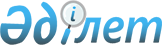 Об установлении размера платы за пользование жилищем из государственного жилищного фонда Акжаикского района Западно-Казахстанской областиПостановление акимата Акжаикского района Западно-Казахстанской области от 29 июня 2021 года № 154. Зарегистрировано в Министерстве юстиции Республики Казахстан 8 июля 2021 года № 23344
      В соответствии с Законом Республики Казахстан "О жилищных отношениях" и приказом Председателя Агентства Республики Казахстан по делам строительства и жилищно-коммунального хозяйства от 26 августа 2011 года № 306 "Об утверждении Методики расчета размера платы за пользование жилищем из государственного жилищного фонда" (зарегистрирован в Реестре государственной регистрации нормативных правовых актов № 7232), акимат Акжаикского района Западно-Казахстанской области ПОСТАНОВЛЯЕТ:
      1. Установить размер платы за пользование жилищем из государственного жилищного фонда согласно приложению к настоящему постановлению.
      2. Руководителю аппарата акима Акжаикского района (Р.Рахметуллин) обеспечить государственную регистрацию настоящего постановления в Министерстве юстиции Республики Казахстан.
      3. Контроль за исполнением настоящего постановления возложить на заместителя акима района Е.Умитова.
      4. Настоящее постановление вводится в действие со дня первого официального опубликования. Размер платы за пользование жилищем из государственного жилищного фонда
					© 2012. РГП на ПХВ «Институт законодательства и правовой информации Республики Казахстан» Министерства юстиции Республики Казахстан
				
      Аким Акжаикского района

К. Айтмухамбетов
Приложение 
к постановлению акимата 
Акжаикского района 
от 29 июня 2021 года № 154
№
Местонахождение
Размер платы в месяц за 1 (один) квадратный метр, тенге, тиын
1
село Чапаево, улица Тәуелсіздік дома № 154, 156, 158, 160, 164
71 (семьдесят один) тенге 2 (два) тиын
2
село Чапаево, улица Казахстан дом № 108
38 (тридцать восемь) тенге 16 (шестнадцать) тиын
3
село Чапаево, улица Достык дом № 5 квартира 1
60 (шестьдесят) тенге 3 (три) тиын
4
село Чапаево, улица Казахстан дом № 102 квартира 1
36 (тридцать шесть) тенге 54 (пятьдесят четыре) тиын
5
село Чапаево, улица Казахстан дом № 100 квартира 4
39 (тридцать девять) тенге 61 (шестьдесят один) тиын
6
село Чапаево, улица Мәңгілік Ел дом № 7 квартира 1
66 (шестьдесят шесть) тенге 1 (один) тиын
7
село Чапаево, улица Кенеев дом № 22 квартира 2
91 (девяносто один) тенге 9 (девять) тиын
8
село Чапаево, улица Казахстан дом № 2
55 (пятьдесят пять) тенге 4 (четыре) тиын
9
село Чапаево, улица Тәуелсіздік дома № 13/1, 13/2, 15/1, 15/2, 17/1, 17/2, 19/1, 19/2, 21/1, 21/2
167 (сто шестьдесят семь) тенге 6 (шесть) тиын
10
село Чапаево, улица Е.Оракбаев дом № 10 квартира 1
123 (сто двадцать три) тенге 7 (семь) тиын
11
село Чапаево, улица Сырым батыр дом № 11 квартира 1
85 (восемьдесят пять) тенге 24 (двадцать четыре) тиын
12
село Чапаево, улица Достык дом № 2 квартира 11
34 (тридцать четыре) тенге 12 (двенадцать) тиын
13
село Чапаево, улица О.Исаев дом № 120
8 (восемь) тенге 66 (шестьдесят шесть) тиын
14
село Чапаево, улица К.Мендалиев дома № 87/1, 87/2, 87/3, 87/4, 87/5, 87/6, 87/7, 87/8, 87/9, 87/10, 87/11, 87/12, 87/13, 87/14, 87/15, 87/16, 87/17, 87/18, 87/19, 87/20, 87/21, 87/22, 87/23, 87/24
104 (сто четыре) тенге 3 (три) тиын
15
село Чапаево, улица Х.Есенжанов дома № 111/1, 111/2, 111/3, 111/4, 111/5, 111/6, 111/7, 111/8, 111/9, 111/10, 111/11, 111/12, 111/13, 111/14, 111/15
60 (шестьдесят) тенге 94 (девяносто четыре) тиын
16
село Чапаево, улица Казахстан дома № 144/1, 144/2, 146/2, 148/1, 148/2
58 (пятьдесят восемь) тенге 69 (шестьдесят девять) тиын
17
село Чапаево, улица Республика дома № 147/1, 147/2
45 (сорок пять) тенге 35 (тридцать пять) тиын
18
село Чапаево, улица Республика дом № 153
44 (сорок четыре) тенге 49 (сорок девять) тиын
19
село Чапаево, улица Республика дом № 145 квартира 2
34 (тридцать четыре) тенге 37 (тридцать семь) тиын
20
село Чапаево, улица Қурмангазы дом № 4
125 (сто двадцать пять) тенге 53 (пятьдесят три) тиын
21
село Чапаево, улица Тлеулин дом № 2
6 (шесть) тенге 43 (сорок три) тиын
22
село Чапаево, улица К.Мендалиев дом № 104 квартира 1
34 (тридцать четыре) тенге 41 (сорок один) тиын
23
село Чапаево, улица К.Мендалиев дома № 81/1, 81/2
43 (сорок три) тенге 83 (восемьдесят три) тиын
24
село Чапаево, улица К.Мендалиев дом № 104 квартира 2
50 (пятьдесят) тенге 38 (тридцать восемь) тиын
25
село Чапаево, улица К.Мендалиев дом № 102 квартира 1
34 (тридцать четыре) тенге 37 (тридцать семь) тиын
26
село Чапаево, улица К.Мендалиев дом № 102 квартира 2
34 (тридцать четыре) тенге 37 (тридцать семь) тиын
27
село Чапаево, улица Республика дома № 145/1, 145/3
47 (сорок семь) тенге 50 (пятьдесят) тиын
28
село Чапаево, улица Тәуелсіздік дома № 14/2, 16/2
45 (сорок пять) тенге 37 (тридцать семь) тиын
29
село Чапаево, улица Республика дом № 151
39 (тридцать девять) тенге 64 (шестьдесят четыре) тиын
30
село Чапаево, улица К.Мендалиев дом № 104 квартира 3
47 (сорок семь) тенге 50 (пятьдесят) тиын
31
село Чапаево, улица Мәңгілік Ел дом № 13
19 (девятнадцать) тенге 49 (сорок девять) тиын
32
село Чапаево, улица О.Исаев дом № 156 квартиры 2, 5, 8, 13, 17
31 (тридцать один) тенге 7 (семь) тиын
33
село Чапаево, улица О.Исаев дом № 156 квартиры 1, 4, 7, 12, 15, 18
31 (тридцать один) тенге 30 (тридцать) тиын
34
село Чапаево, улица О.Исаев дом № 156 квартиры 3, 6, 9, 10, 16
30 (тридцать) тенге 50 (пятьдесят) тиын
35
село Чапаево, улица Д.Конаев дома № 38/47, 38/57
6 (шесть) тенге 36 (тридцать шесть) тиын
36
село Жанама, улица С.Сейфуллин дом № 31
6 (шесть) тенге 20 (двадцать) тиын
37
село Жанама, улица Бейбітшілік дом № 6 квартира 1
4 (четыре) тенге 89 (восемьдесят девять) тиын
38
село Аксуат, улица Жағалау дом № 1 квартира 12
15 (пятнадцать) тенге 43 (сорок три) тиын
39
село Аксуат, улица Жағалау дом № 10 квартира 4
43 (сорок три) тенге 76 (семьдесят шесть) тиын
40
село Алгабас, населенный пункт Жанажол, улица 1У дом № 12 квартира 2
37 (тридцать семь) тенге 39 (тридцать девять) тиын
41
село Алгабас, улица К.Едилбаев дом № 18
41 (сорок один) тенге 55 (пятьдесят пять) тиын
42
село Алгабас, улица Е.Оракбаев дом № 14
46 (сорок шесть) тенге 29 (двадцать девять) тиын
43
село Алгабас, улица Е.Оракбаев дом № 47А
74 (семьдесят четыре) тенге 7 (семь) тиын
44
село Тайпак, улица Достық дом № 38 квартира 2
18 (восемнадцать) тенге 70 (семьдесят) тиын
45
село Тайпак, улица Қалеш Ғилманов дом № 6 квартира 1
17 (семнадцать) тенге 60 (шестьдесят) тиын
46
село Тайпак, улица Жұбан Молдағалиев дом № 35 квартира 8
6 (шесть) тенге 26 (двадцать шесть) тиын
47
село Тайпак, улица Жұбан Молдағалиев дом № 38 квартира 2
24 (двадцать четыре) тенге 6 (шесть) тиын
48
село Тайпак, улица Абай дом № 12 квартира 2
13 (тринадцать) тенге 22 (двадцать два) тиын
49
село Тайпак, улица Хан тәңірі дом № 24 квартира 1
36 (тридцать шесть) тенге 60 (шестьдесят) тиын
50
село Тайпак, улица Хан тәңірі дом № 26 квартиры 1, 2
35 (тридцать пять) тенге 10 (десять) тиын
51
село Тайпак, улица Бейбітшілік дом № 1 квартира 1
13 (тринадцать) тенге 52 (пятьдесят два) тиын
52
село Тайпак, улица Бақтығали Бисенов дом № 9 квартира 2
20 (двадцать) тенге 8 (восемь) тиын
53
село Тайпак, улица Хан тәңірі дома № 47А/1, 47А/2
209 (двести девять) тенге 59 (пять девять) тиын
54
село Базартюбе, улица У.Кадыргалиев дом № 60
16 (шестнадцать) тенге 32 (тридцать два) тиын
55
село Конеккеткен, улица Ақжол дом № 7 квартира 2
69 (шестьдесят девять) тенге 14 (четырнадцать) тиын
56
село Конеккеткен, улица Тәуелсіздік дом № 1А
151 (сто пятьдесят один) тенге 55 (пятьдесят пять) тиын
57
село Есенсай, улица Т.Масин дом № 18А
148 (сто сорок восемь) тенге 82 (восемьдесят два) тиын
58
село Кабыршакты, улица Шакир Сахташев дом № 9 квартира 1
64 (шестьдесят четыре) тенге 82 (восемьдесят два) тиын
59
село Ж.Молдагалиева, улица Жеңіс дом № 9
74 (семьдесят четыре) тенге 41 (сорок один) тиын
60
село Ж.Молдагалиева, улица Сағынғали Сейітов дом № 1
20 (двадцать) тенге 6 (шесть) тиын
61
село Жанабулак, улица Ы.Абдуалиев дом № 8
65 (шестьдесят пять) тенге 10 (десять) тиын
62
село Алмалы, улица Абылайхан дом № 4 квартира 1
16 (шестнадцать) тенге 33 (тридцать три) тиын
63
село Карауылтобе, улица Жағалау дом № 24
25 (двадцать пять) тенге 97 (девяносто семь) тиын
64
село Базаршолан, улица Жамбыл дом № 14А
117 (сто семнадцать) тенге 10 (десять) тиын
65
село Базаршолан, улица Теректі дом № 8 квартира 1
27 (двадцать семь) тенге 37 (тридцать семь) тиын
66
село Бударино, улица Сатым Сұпалдьяров дом № 28А квартира 5
22 (двадцать два) тенге 83 (восемьдесят три) тиын
67
село Бударино, улица Сатым Сұпалдьяров дом № 28А квартира 7
14 (четырнадцать) тенге 16 (шестнадцать) тиын
68
село Бударино, улица Сатым Сұпалдьяров дом № 28А квартира 1
14 (четырнадцать) тенге 38 (тридцать восемь) тиын
69
село Бударино, улица Сатым Сұпалдьяров дом № 28А квартира 2
17 (семнадцать) тенге
70
село Бударино, улица Әлия Молдағұлова дом № 36
236 (двести тридцать шесть) тенге 27 (двадцать семь) тиын